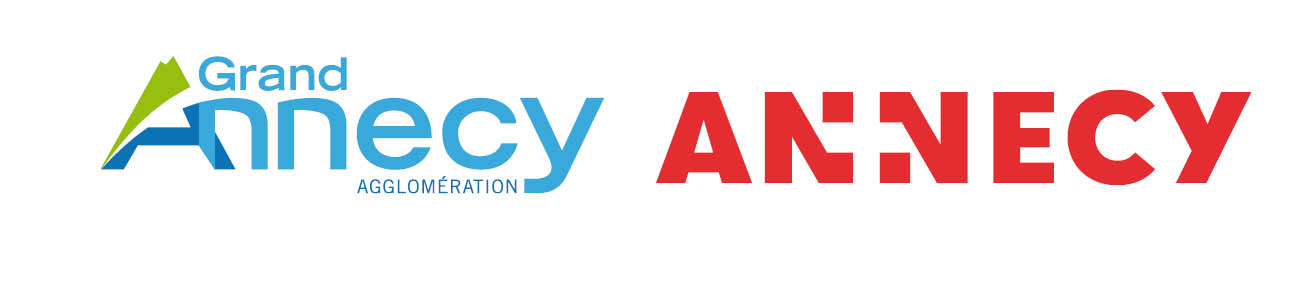 Appel à contributions au schéma directeur des énergies 1er avril – 31 mai 2021Fiche solution ou projetNous avons besoins de toutes et tous pour diminuer notre impact sur le changement climatique.Si vous souhaitez être un acteur de référence et rentrer dans la dynamique que nous sommes en train de mettre en place sur le territoire, nous vous encourageons à répondre à l'appel à contribution.En répondant à cet appel à contribution, vous pourrez faire connaitre vos réalisations récentes, vos projets, vos solutions ou vos études.Vos actions seront mises en valeur sur nos sites internets et lors de nos événements liés au Plan Climat Air Energie Territorial. Elles seront prises en compte pour l'élaboration du schéma directeur des énergies et pourront notamment donner des idées pour mettre en place des dispositifs d'aide afin d'accélérer la transition énergétique sur notre territoire.Alors, faites-nous connaitre vos solutions ou projets pour développer les réseaux de chaleurs, pour accroître la production d'énergies renouvelables, pour sortir du fioul, pour développer les énergies alternatives pour les transports, pour diminuer la précarité énergétique ou pour mieux prendre en compte la question de l’énergie dans les projets d’aménagement.Présentation du porteur de la contribution :Nom de la structure : ……………………………………………………………………………………Prénom et Nom du signataire : ……………………………………………………………………………………Poste de la personne signataire : ……………………………………………………………………………………Email : ……………………………………………………………………………………Téléphone : ……………………………………………………………………………………Adresse : ……………………………………………………………………………………Le partenaire autorise le Grand Annecy à publier la solution ou projet proposé dans le cadre de cette fiche :  Oui NonNiveau de confidentialité de la fiche : Public Restreint SDESi le niveau de confidentialité choisi est « Restreint SDE », il est nécessaire de faire précéder toutes les informations sensibles de la mention « (Restreint SDE) ». Description généraleDécrire ici la solution ou le projet envisagé : À quelle problématique de transition énergétique la solution répond-elle ? Quelles sont les technologies utilisées ? Mise en œuvreQuels partenaires (ou types de partenaires) est-il nécessaire de mobiliser pour mettre en œuvre cette solution ou ce projet (maître d’ouvrage, maître d’œuvre, exploitant, etc.) ? En particulier, quels sont les acteurs réalisant l’investissement ? Quels sont les coûts prévus pour cette solution ?De quelles subventions potentielles cette solution bénéficie-t-elle aujourd’hui ? Quels sont les montants associés ?Quels sont les impacts attendus du déploiement de cette solution ? Fournir autant que faire se peut des impacts chiffrés.Quel est le niveau de retour sur investissement attendu ? Préciser l’indicateur de rentabilité choisi et les hypothèses utilisées pour ce calcul (typologie de logement, puissance de référence, gains économiques, taux d’actualisation considérés, prise en compte de subvention, etc.). Quels sont les éventuels freins au déploiement de cette solution ?Sources complémentaires et documents jointsPréciser ici les sources complémentaires qui peuvent être consultées et les documents joints à votre fiche, avec une description succincte de leur contenu (pour rappel, des documents word, excel, pdf et shape peuvent être transmis) :Une question, des renseignements?Contacter Pierre-Jean Arpin, chargé de mission énergie au Grand Annecypjarpin@grandannecy.fr  –  07 64 36 13 75Les réponses sont à transmettre à l’adresse suivante : sde@grandannecy.frType de coûtValeurCoûts d’exploitationPréciser ici les dépenses d’exploitation de la solution concernée (en € ou en €/m², €/kWh, etc.)Coûts d’investissementPréciser ici les dépenses en capital de la solution concernée (en € ou en €/m², €/kW, etc.)Durée de viePréciser ici la durée de vie de la solution concernée, en années, avant besoin de renouvellementAutres coûtsEx : coûts induits sur les réseaux, autres coûts, etc.Impacts environnementaux Préciser ici quels impacts cette solution ou projet pourrait avoir sur le système énergétique en termes de réduction des consommations, réduction des émissions de CO2, réduction des émissions de polluants locaux, augmentation du mix de production renouvelable, etc.Impacts sociétauxPréciser ici quels impacts cette solution ou projet pourrait avoir en termes de création d’emplois, prise de conscience citoyenne, etc.Impacts économiquesPréciser ici les impacts économiques de cette solution (réduction des factures énergétiques, bénéfices économiques pour l’installateur, etc.)Autres impactsTechnologiquesPréciser ici le niveau de maturité des technologies impliquées (solution éprouvée, en déploiement, au stade expérimental, au stade recherche), identifier les freins technologiques éventuels et l’échéance à laquelle les technologies les moins matures devraient le devenir. Politiques et juridiquesPréciser ici quels verrous d’ordre politique ou juridique, quelles lois ou quels dispositifs réglementaires seraient susceptibles de compliquer le déploiement de cette solution.AutresPréciser par exemple s’il existe des freins en termes d’acceptabilité sociale.